CanadaCanadaCanadaOctober 2027October 2027October 2027October 2027SundayMondayTuesdayWednesdayThursdayFridaySaturday12345678910111213141516Thanksgiving171819202122232425262728293031Halloween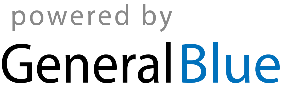 